Сумська міська радаVІІ СКЛИКАННЯ               СЕСІЯРІШЕННЯвід                       2020 року №             -МРм. СумиРозглянувши звернення громадянина, надані документи, відповідно до протоколу засідання постійної комісії з питань архітектури, містобудування, регулювання земельних відносин, природокористування та екології Сумської міської ради від 09.01.2020 № 180, статей 12, 35, 79-1, 116, 118, 121, 122 Земельного кодексу України, статті 50 Закону України «Про землеустрій», частини третьої статті 15 Закону України «Про доступ до публічної інформації», керуючись пунктом 34 частини першої статті 26 Закону України «Про місцеве самоврядування в Україні», Сумська міська рада ВИРІШИЛА:Відмовити Северину Михайлу Олександровичу у наданні дозволу на розроблення проекту землеустрою щодо відведення земельної ділянки у власність за адресою м. Суми, Громадська організація «Олдиш-86», садівниче товариство «Зв’язківець», ділянка № 67, орієнтовною площею 0,0600 га для індивідуального садівництва у зв’язку з невідповідністю місця розташування земельної ділянки вимогам законів (рішенням міськвиконкому від 16.12.1993 № 723 «Про передачу в приватну власність земель», земельна ділянка № 67, площею 0,06 га для садівництва передана у приватну власність члену садівничого товариства «Связист» масиву Олдиш-86 Лук’янову Івану Назаровичу).Сумський міський голова                                                                          О.М. ЛисенкоВиконавець: Клименко Ю.М.Ініціатор розгляду питання - постійна комісія з питань архітектури, містобудування, регулювання земельних відносин, природокористування та екології Сумської міської радиПроект рішення підготовлено департаментом забезпечення ресурсних платежів Сумської міської радиДоповідач – департамент забезпечення ресурсних платежів Сумської міської ради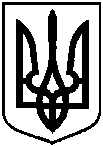 Проектоприлюднено«__»_________2020 р.Про відмову Северину Михайлу Олександровичу у наданні дозволу на розроблення проекту землеустрою щодо відведення земельної ділянки у власність за адресою: м. Суми,                        Громадська організація «Олдиш-86», садівниче товариство «Зв’язківець», ділянка № 67